RCSAM Kindergarten Suggested Summer Reading List and Summer Work Packet 2022-2023Each Book has a read aloud version on Youtube attached if you do not have a hard copy of the book at home! All Are Welcome by Alexandra Penfold Alma and How She Got Her Name by Juana Martinez-Neal Hey Water! by Antoinette Portis Z for Moose by Kelly Bingham,The Recess Queen by Alecix O’NeillThe Bear Who Wasn’t There by LeUyen PhamGaston by Kelly Dipucchop and Christian RobinsonExtra Yarn by Mac Barnett and Jon KlassenThe Day You Begin by Jacqueline WoodsonMiss Bindergarten Gets Ready for Kindergarten by Joseph SlateThe Night Before Kindergarten by Natasha Wing Countdown to Kindergarten by Alison McGhee Kindergarten, Here I Come! By D.J. SteinbergBE KIND by Pat Zietlow Miller and Jen HillThe Day I Met My Shadow by Melissa Brun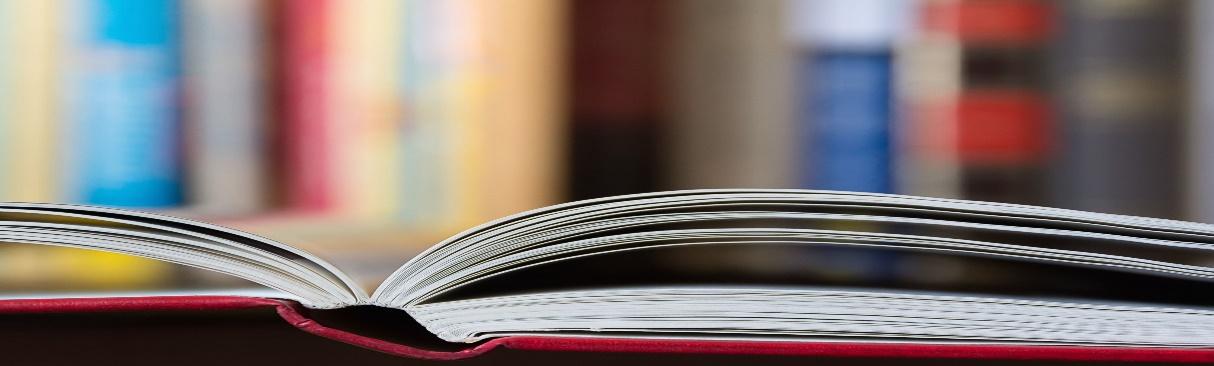 Kindergarten Summer ResourcesABCYA.COMhttps://www.abcya.com/ABC Mousewww.abcmouse.comStarfallhttps://www.starfall.com/h/Vooks: Online story books- One Month Free Trial (fee applies after)https://www.vooks.com/Teach Your Monster to Read: free on computer desktophttps://www.teachyourmonstertoread.com/EPIC: Online story bookshttps://www.getepic.com/promo?signUpV=create_account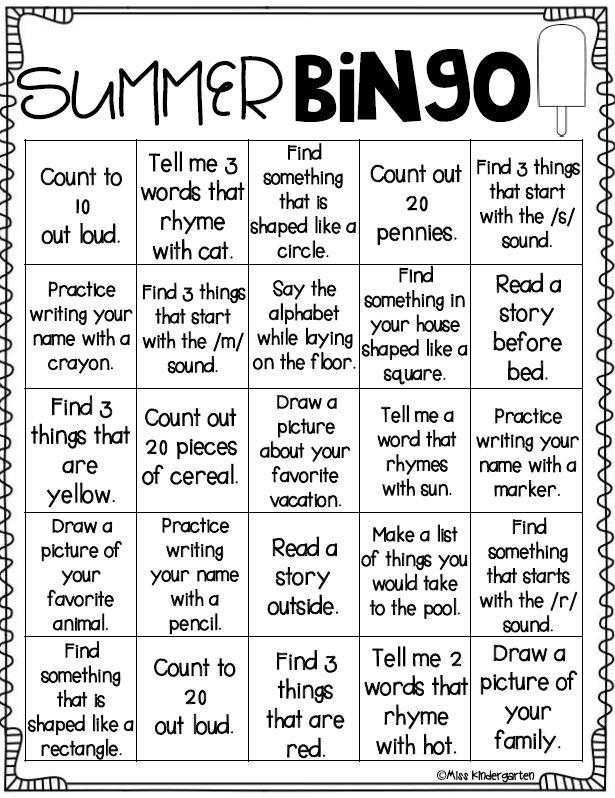 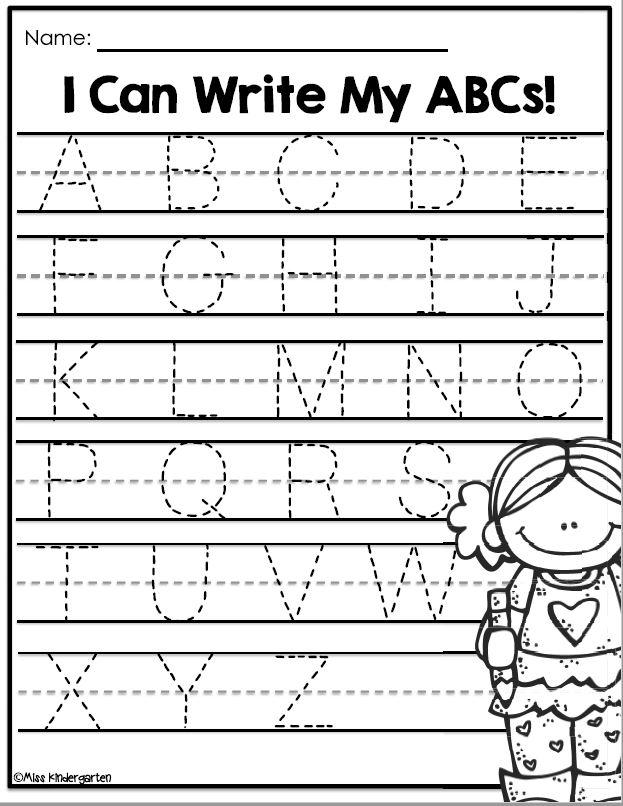 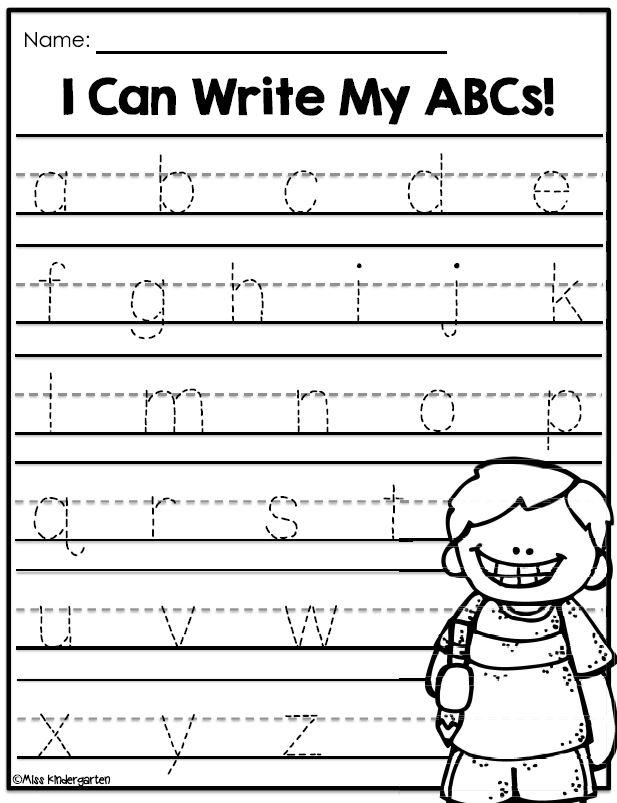 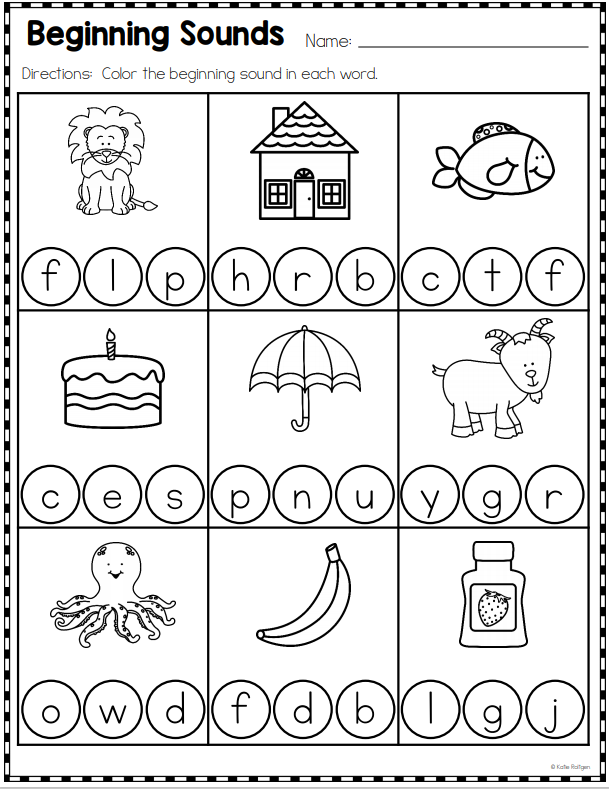 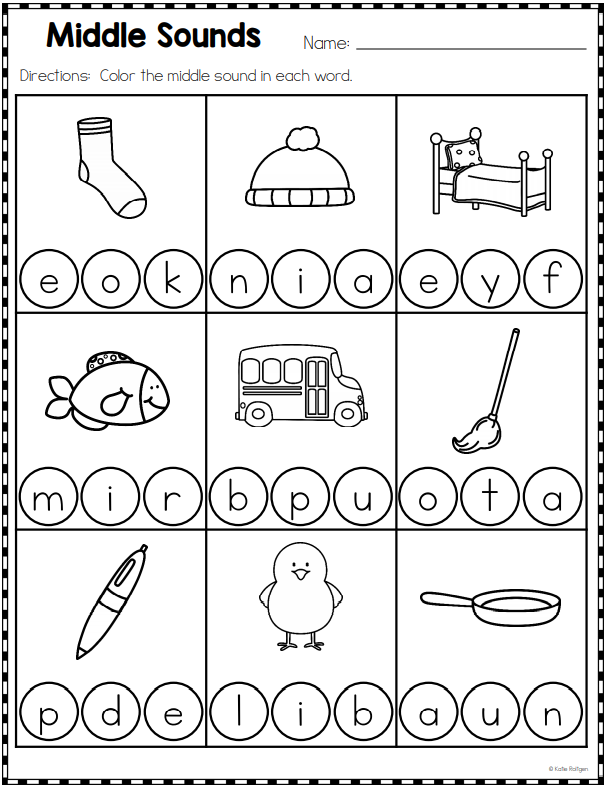 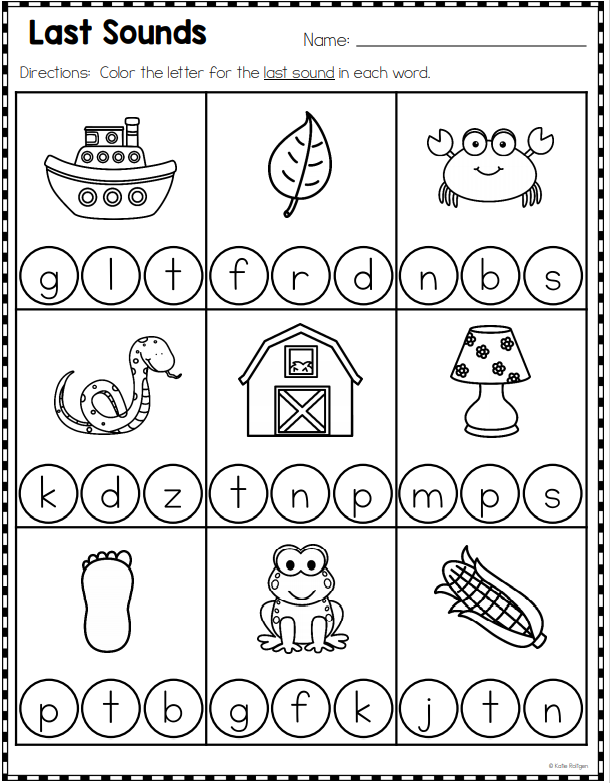 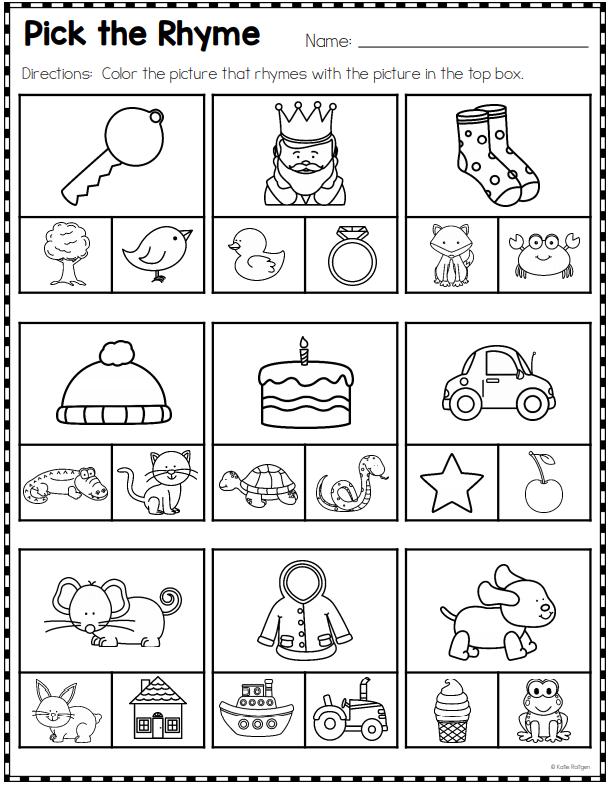 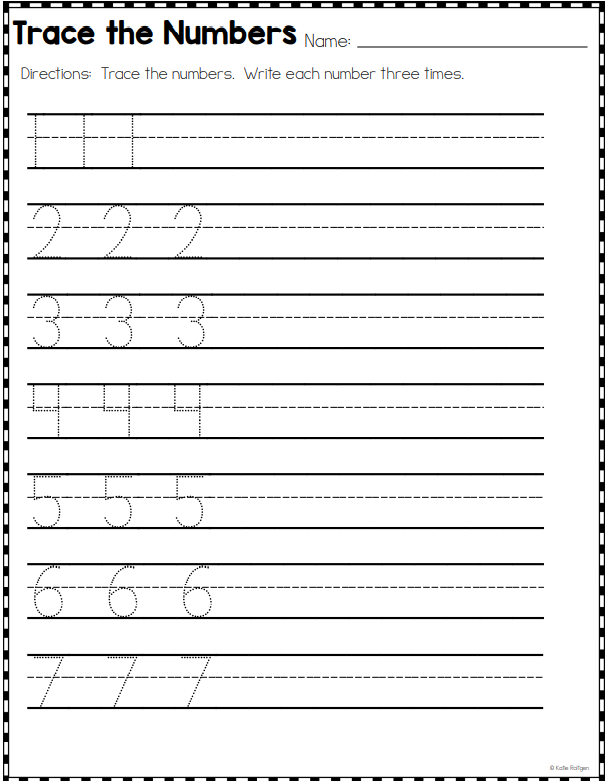 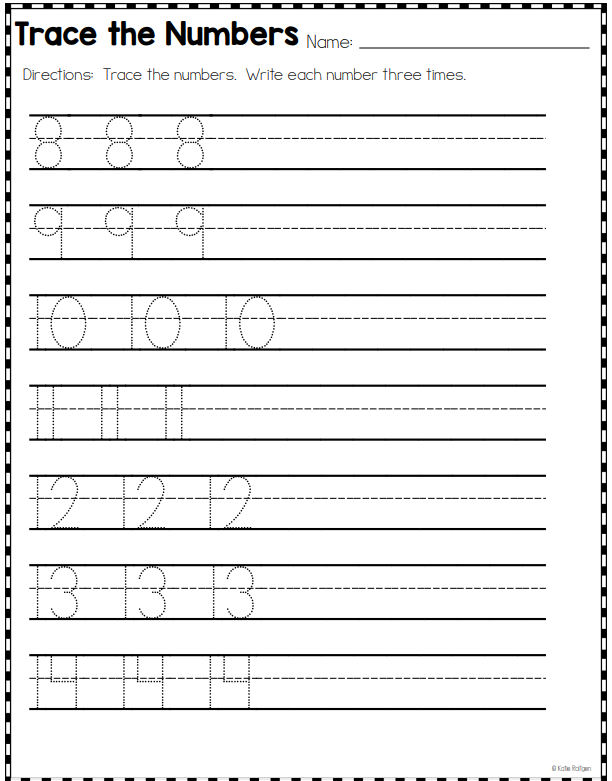 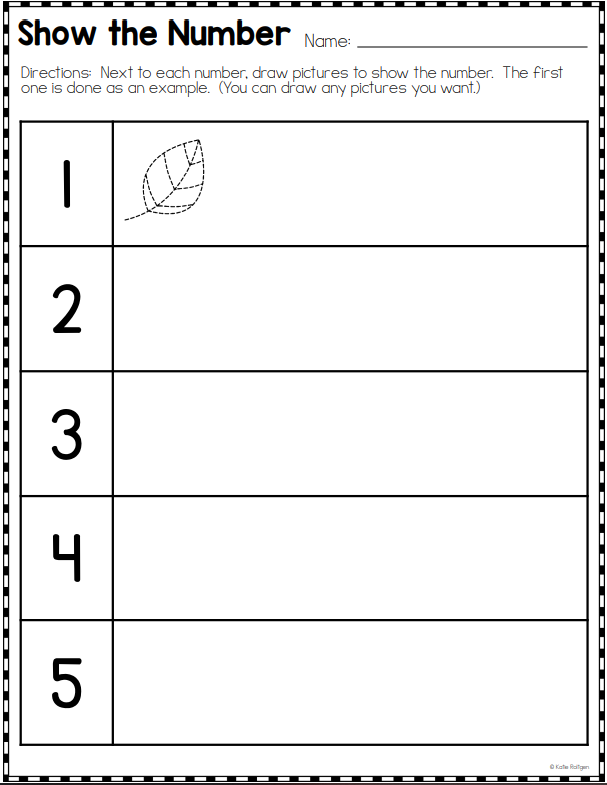 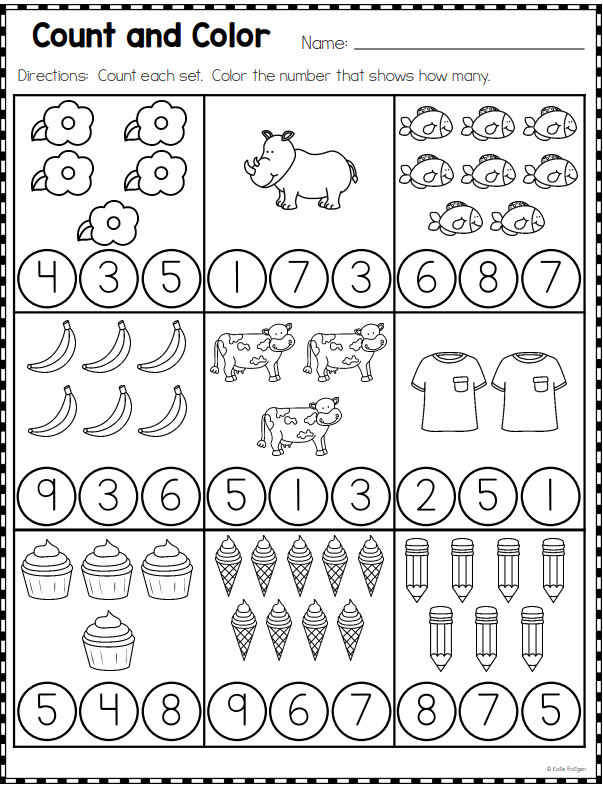 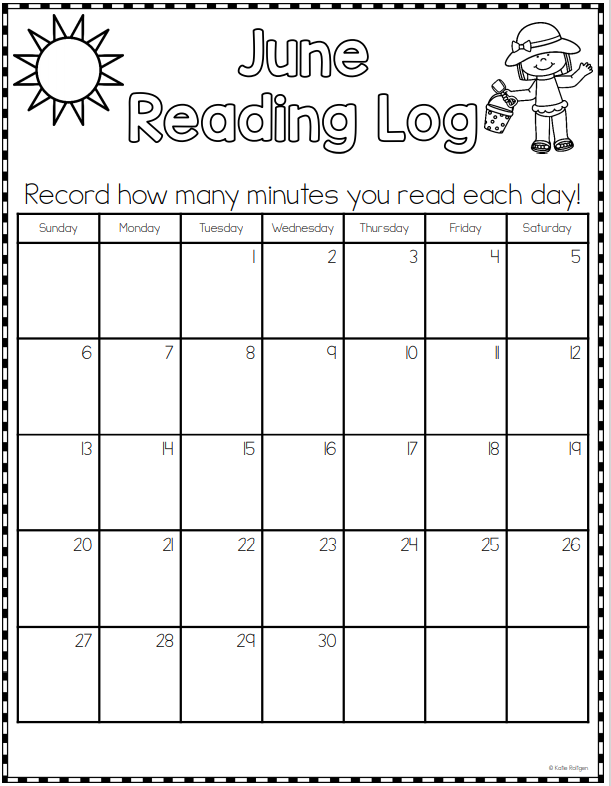 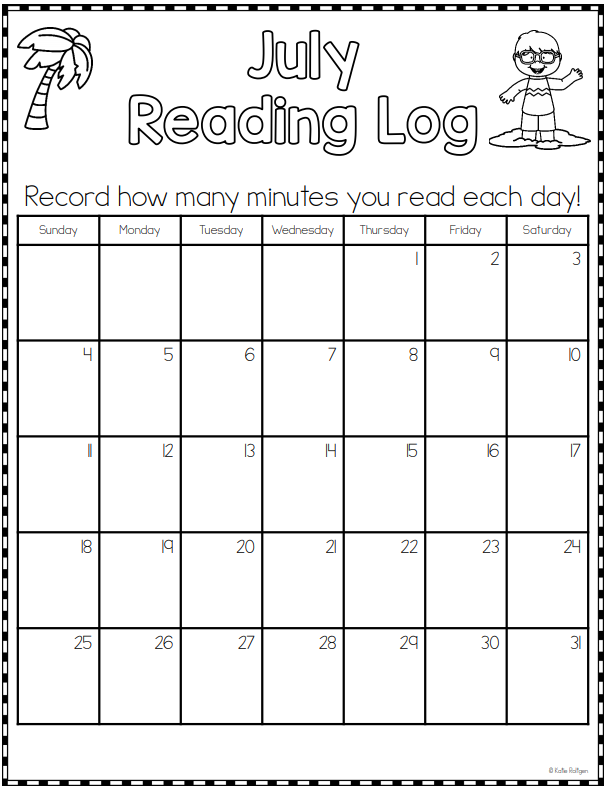 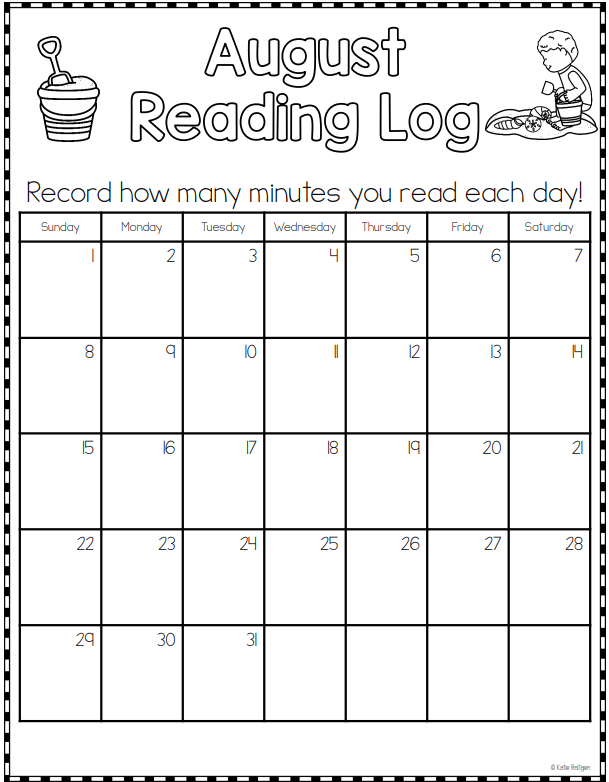 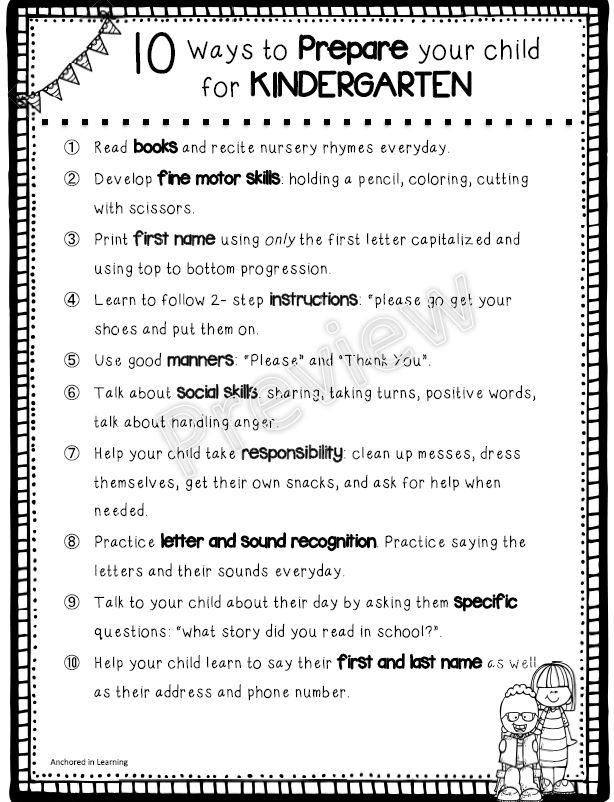 